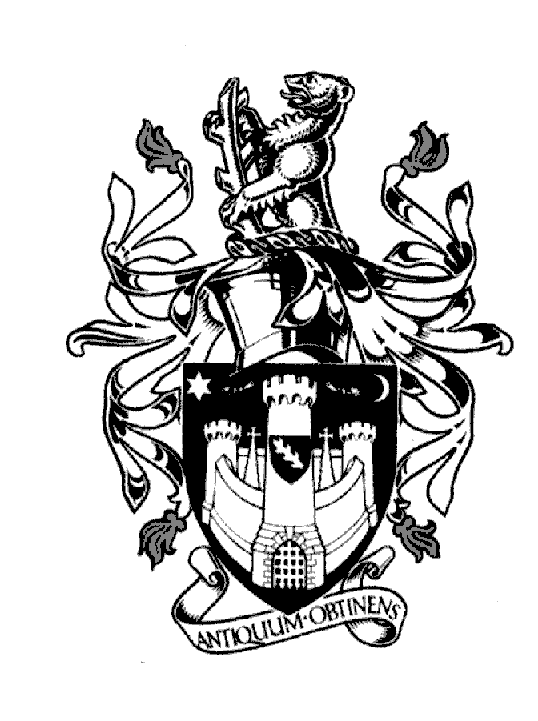                  WARWICK TOWN COUNCILCourt HouseJury StreetWARWICKCV34 4EWTel: 01926 411694 Jayne Topham Town Clerk  FINANCE & POLICY COMMITTEETUESDAY 2nd MAY 2023Present:Councillor Mrs L ButlerCouncillor N ButlerCouncillor R Edgington                                  Councillor Mrs M A GraingerCouncillor J Tracey (Chair)	The Mayor (Ex Officio)MINUTES389.  Apologies The Mayor (Ex Officio), Councillor J D’Arcy, Councillor R Eddy,           Councillor T Morris sent their apologies it was resolved to accept them.390.  None.391.  Matters arising from March minutes. – Town Clerk         Objectives – there were a few outstanding – the item will be reviewed in the new           administration.          Ward walks – Woodloes and Myton & Heathcote – both to be rescheduled in the new           administration.392. CIL – review - The Town Clerk reviewed the summary and asked for a view to be taken            regarding the amount set aside for the Wayfinding project – currently £20K.  Following a           discussion, as the project is so important for the Town it was resolved to increase this to           £45K.393. Schedule of Accounts already paid/Income – March 2023,           Following a discussion, the income and expenditure accounts for March were approved. 394.  Budgets to end of 2023.             The income and expenditure amounts were reviewed.  The accountant will make           adjustments but it was estimated that there should be a £100K surplus.          There was a deficit of £6K, on Court House costs which could be taken from the Court           House maintenance reserves.          Moneys to be accrued:  Grants £10,300, Myton Green Shed £1k, Railings for the station          £5K.  Thanks, passed to the Town Clerk and George for their financial management.395.  Staffing – The Town Clerk advised that interviews had started for the Town Centre            Cleaner/gardener.  This is a new position; equipment will need to be purchased.           Health and Safety training has been carried out for all staff.           2 members of staff have attended Fire Stewards training.396. Closed Churchyards – The Town Clerk advised that a legal document is being produced           by the District.  397. Risk Management – reviewed and accepted.398.  Reserve Policy – approve amounts to be transferred.          Following a discussion, the election reserve will continue to receive £12,500.             Court House a further £15K. Wayfinding £22,500 – into Town Enhancement Plus £9K            excess from budget.  Once the accounts are complete and the general reserve figure           confirmed it was resolved to underwrite the Wayfinding projects whilst funding is           approved.399. Youth Council – The Town Clerk advised that this project will be furthered in the new          administration.400. Approve reviewed policies – Town ClerkComplaints procedureFreedom Information requestsSocial media policy           It was resolved to approve the policies.Thanks were given by the Chair to the committee for the past administration.Thanks, given by the Leader to the Chair for his leadership.Signed………………………………..  Dated………………………………..